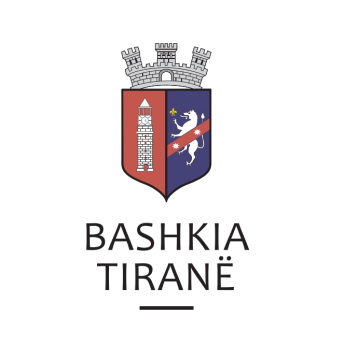      R  E  P U  B  L  I  K  A    E   S  H  Q  I  P  Ë  R  I  S  Ë
  BASHKIA TIRANË
DREJTORIA E PËRGJITHSHME PËR MARRËDHËNIET ME PUBLIKUN DHE JASHTË
DREJTORIA E KOMUNIKIMIT ME QYTETARËTLënda: Kërkesë për shpallje nga Gjykata e Rrethit Gjyqësor Përmet për z. Tajar HodoPranë Bashkisë Tiranë ka ardhur kërkesa për shpallje nga Gjykata e Rrethit Gjyqësor Përmet, me nr. 12(137)/21376-00131-22-2018 regj., datë 13.08.2019, protokolluar në Bashkinë Tiranë me nr. 31543 prot., datë 20.08.2019.Ju sqarojmë se kjo gjykatë dërgon për shpallje njoftimin për gjykimin të çështjes civile me palë:Paditës:              Dashnor Hoxha, Entela HoxhaI Paditur:        Bashkim Lumani, Hysen Lame, Nazif Shehu, Pëllumb Myhypaj, Sejdo                          Rokaj, Tajar Hodo, Thanas Meshini, Vladimir Dosti, Xhako Xhako,                          Ymer Habili.Objekti:             Pjestim pasurieDrejtoria e Komunikimit me Qytetarët ka bërë të mundur afishimin e shpalljes për z. Tajar Hodo, në tabelën e shpalljeve të Sektorit të Informimit dhe Shërbimeve për Qytetarët pranë Bashkisë Tiranë.     R  E  P U  B  L  I  K  A    E   S  H  Q  I  P  Ë  R  I  S  Ë
  BASHKIA TIRANË
DREJTORIA E PËRGJITHSHME PËR MARRËDHËNIET ME PUBLIKUN DHE JASHTË
DREJTORIA E KOMUNIKIMIT ME QYTETARËTLënda: Kërkesë për shpallje nga Gjykata e Rrethit Gjyqësor Përmet për z. Vladimir DostiPranë Bashkisë Tiranë ka ardhur kërkesa për shpallje nga Gjykata e Rrethit Gjyqësor Përmet, me nr. 12(137)/21376-00131-22-2018 regj., datë 13.08.2019, protokolluar në Bashkinë Tiranë me nr. 31544 prot., datë 20.08.2019.Ju sqarojmë se kjo gjykatë dërgon për shpallje njoftimin për gjykimin të çështjes civile me palë:Paditës:              Dashnor Hoxha, Entela HoxhaI Paditur:        Bashkim Lumani, Hysen Lame, Nazif Shehu, Pëllumb Myhypaj, Sejdo                          Rokaj, Tajar Hodo, Thanas Meshini, Vladimir Dosti, Xhako Xhako,                          Ymer Habili.Objekti:             Pjestim pasurieDrejtoria e Komunikimit me Qytetarët ka bërë të mundur afishimin e shpalljes për z. Vladimir Dosti, në tabelën e shpalljeve të Sektorit të Informimit dhe Shërbimeve për Qytetarët pranë Bashkisë Tiranë.     R  E  P U  B  L  I  K  A    E   S  H  Q  I  P  Ë  R  I  S  Ë
  BASHKIA TIRANË
DREJTORIA E PËRGJITHSHME PËR MARRËDHËNIET ME PUBLIKUN DHE JASHTË
DREJTORIA E KOMUNIKIMIT ME QYTETARËTLënda: Kërkesë për shpallje nga Gjykata e Rrethit Gjyqësor Tiranë për znj. Emela Maksim Braçe.Pranë Bashkisë Tiranë ka ardhur kërkesa për shpallje nga Gjykata e Rrethit Gjyqësor Tiranë, me nr. 3681 regj. S.P., datë 24.07.2019, protokolluar në institucionin tonë me nr. 31555 prot., datë 20.08.2019.Ju sqarojmë se kjo gjykatë dërgon për shpallje njoftimin për gjykimin të çështjes penale me palë:Të pandehurës:           Emela Braçe.Akuzuar:                  Për kryerjen e veprës penale “Falsifikimi i dokumentave                                  ” parashikuar nga neni 186/1 i Kodit Penal           Data dhe ora e seancës:    24.09.2019, ora 12:00Drejtoria e Komunikimit me Qytetarët ka bërë të mundur afishimin e shpalljes për znj. Emela Maksim Braçe, në tabelën e shpalljeve të Sektorit të Informimit dhe Shërbimeve për Qytetarët pranë Bashkisë Tiranë.     R  E  P U  B  L  I  K  A    E   S  H  Q  I  P  Ë  R  I  S  Ë
  BASHKIA TIRANË
DREJTORIA E PËRGJITHSHME PËR MARRËDHËNIET ME PUBLIKUN DHE JASHTË
DREJTORIA E KOMUNIKIMIT ME QYTETARËTLënda: Kërkesë për shpallje nga Gjykata e Rrethit Gjyqësor Vlorë për znj. Thellenza Tartaraj.Pranë Bashkisë Tiranë ka ardhur kërkesa për shpallje nga Gjykata e Rrethit Gjyqësor Vlorë, me nr. 2011 akti/E. Mihali, datë 14.08.2019, protokolluar në Bashkinë Tiranë me nr. 31687 prot., datë 21.08.2019.Ju sqarojmë se kjo gjykatë dërgon shpallje për efekt komunikimi të Ankimit datë 04.07.2019, nga Anife Tartari, etj. të çështjes civile që i përket:Ankues:           Anife Tartaraj, Arben Xhianka, Ilir IsmailajObjekti:           Shfuqizim vendim datë 03.07.2019, të Gjykatës së Rrethit Gjyqësor                         Vlorë.  Drejtoria e Komunikimit me Qytetarët ka bërë të mundur afishimin e shpalljes për znj. Thellenza Tartaraj, në tabelën e shpalljeve të Sektorit të Informimit dhe Shërbimeve për Qytetarët pranë Bashkisë Tiranë.